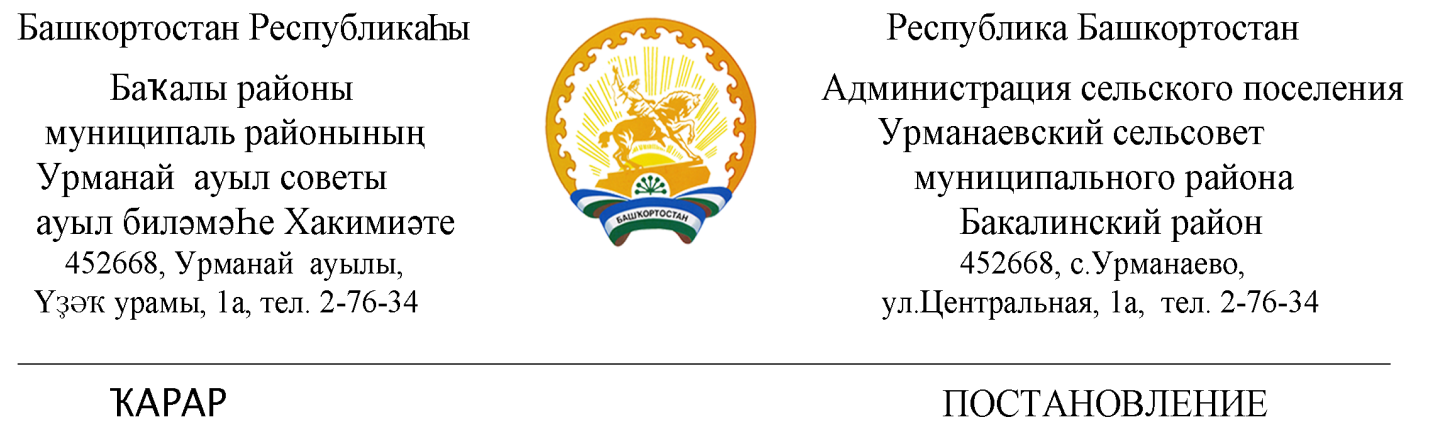 10 январь 2022 й.                           № 4                        10  января 2022 г.Об утверждении плана мероприятийпо охране окружающей среды и экологической безопасности сельского поселения Урманаевский сельсовет муниципального района Бакалинский район Республики Башкортостан на 2022 год.В целях улучшения состояния окружающей среды, обеспечения санитарных норм содержания территории сельского поселения Урманаевский сельсовет муниципального района Бакалинский район Республики Башкортостан и сохранения здоровья населения, администрация сельского поселения Урманаевский сельсовет муниципального района Бакалинский район Республики БашкортостанПОСТАНОВЛЯЕТ: 1. Утвердить план мероприятий по охране окружающей среды и экологической безопасности сельского поселения  Урманаевский сельсовет муниципального района Бакалинский район Республики Башкортостан на 2022 год (приложение).2. Контроль за исполнением данного постановления оставляю за собой. Глава сельского поселенияУрманаевскийсельсовет муниципального района Бакалинский район Республики Башкортостан			                             З.З. ХалисоваПриложение № 1  к постановлению администрации сельского поселения Урманаевский сельсовет муниципального района Бакалинский район РБ    от  10.01.2022 г. № 4План мероприятий по охране окружающей среды и экологической безопасности      на 2022 год№п/пНаименование мероприятияСроки реализацииОтветственный исполнитель1Рассмотрение на заседании Совета СП вопросов организации природоохранных мероприятий  на территории сельского поселенияянварьАдминистрация и Совет СП2Объявить и организовать 2-х месячник по экологическому оздоровлению и по благоустройству населенных пунктовАпрель-июньСтаросты населенных пунктов, пред Совета ТОС3Заключить Соглашения с региональным оператором на вывоз ТКО, с «Экосити» на вывоз ртутьсодержащих особо опасных отходов. февральадминистрация4Проведение регулярной уборки на территории, прилегающей к зданию администрации, территорий общего назначенияежедневноадминистрация5Соблюдение предельного объема накопления отходов потребленияВесь периодадминистрация6Осуществление контроля  за своевременным вывозом отходов, особо опасных (ртутьсодержащих) отходов с эко-боксов.Весь периодадминистрация7Выявление и ликвидация несанкционированных свалок и организаций сбора мусораВ течение годаадминистрация8Благоустройство  населенных пунктов и прилегающих территорий поселения, в том числе кладбищ: организация субботниковАпрель, октябрь, май, сентябрьадминистрация9Участие в экологических субботниках, десантах, акциях «Зеленая Весна», «Посади дерево», «Зеленая Башкирия», «Чистые берега», «Воды России»апрель-сентябрьадминистрация10Провести классные часы в школах по вопросам окружающей среды и по экологическому воспитанию  подрастающего поколения.В течении учебного годаАдминистрация школы11Озеленение поселения:  посадка деревьев и кустарников. Распиловка и уборка старовозростных деревьевАпрельадминистрация12Контроль по организации выпаса крупного рогатого скота, содержащегося в личных подсобных хозяйствах гражданII. III кварталадминистрация13Защита земель от загрязнения отходами потребления (установка урн, прополка сорняков).II. III кварталадминистрация14Выполнение предписаний, выданных уполномоченными организациями в области охраны окружающей среды.Согласно указанных сроковадминистрация15Благоустройство контейнерных площадок (бетонирование оснований).В течение годаадминистрация16Сходы граждан на территории СП по вопросам ТКО, соблюдение природоохраняемого законодательства, экологической и пожарной  безопасности. В течении годаадминистрация17Благоустройство родника «Атчишмэсе» в с. Суюндюково в рамках программы «Живые родники»  май-сентябрь администрация18Ревизия, ремонт водозаборов СП в течение годаадминистрация